To
Real Estate Manager
Freedom Shopping Mall
Wegmans, MidtownRaleigh, NCFrom
Habel Francis
311 Platinum Heights
Wegmans, Midtown
Raleigh, NCContact details: XXX XXX XXXXDear Mr./Ms. …………………….I am 50-year old retired US Army personnel who live conveniently close to your shopping mall. I am planning to open a small office from where I can run a business of security consultancy services.Through this Letter of Intent, I request you to find me an office space ranging from 250 to 400 sq ft at the Freedom shopping mall. My budget for the lease of the commercial space is $2500 per month.I need a parking slot for an SUV as part of the leased property. I will greatly appreciate it if you could reply within a week, that is by 15 June 2021.Thank you!Yours SincerelySignature:Habel Francis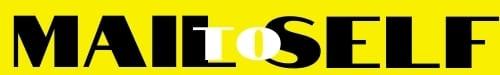 